The basics of TEACHING WRITING STRATEGIES::http://gse.buffalo.edu/org/writingstrategies/steps.htmA Writer’s Toolkit for all steps of writing:  http://gse.buffalo.edu/org/writingstrategies/Toolbox/index.htmlThe Writing Workshop included Resources:  http://gse.buffalo.edu/org/writingstrategies/WritingWorkshop.htmAdditional support Guide with Student sheets and teacher instructions; http://www.edu.gov.on.ca/eng/studentsuccess/thinkliteracy/files/writing.pdfWriting Process:  http://literacy.kent.edu/eureka/strategies/help_writing_process.pdfBoxing Match; Writing Development WorksheetBEFORE THE FIGHTPre-match strategyCarefully read the Overview, Situation, Task and Guidelines.  In the Situation, highlight the key words that tell you what content you much include in the essay.  List, here, the key words of phrases you have highlighted: (number may vary)____________________________________________________________________________________________________Enter the key words in the spaces at the top of each box.  After reading the first piece given, enter appropriate information from the piece into the box where it will be a supporting detail.  After reading the second piece given, enter the appropriate information from the piece into the box where it will be supporting detail.  Repeat if there are more than two pieces.  Now, you are prepared to fight the good fight!  Use what you have learned about BOXING to help you win! SAMPLE:     Boxing MatchFirst PieceSecond PieceColumn Notes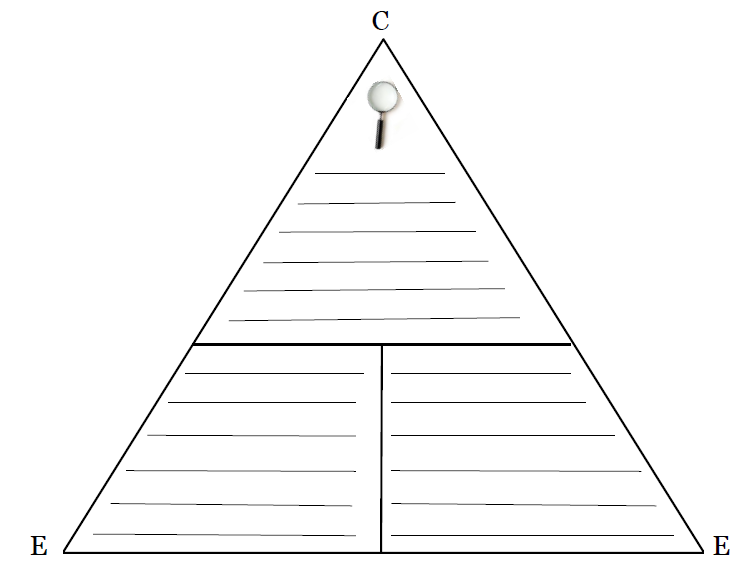 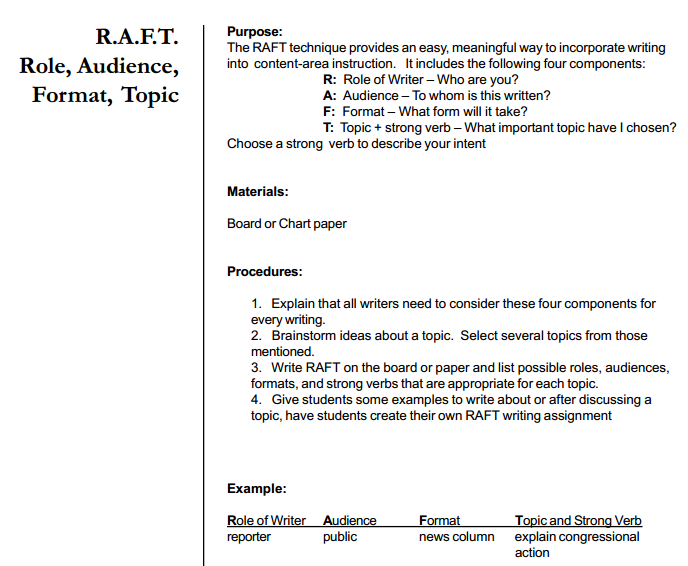 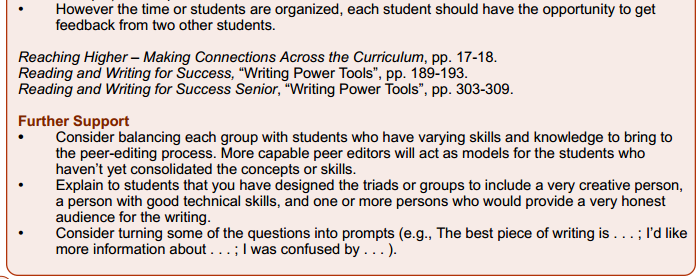 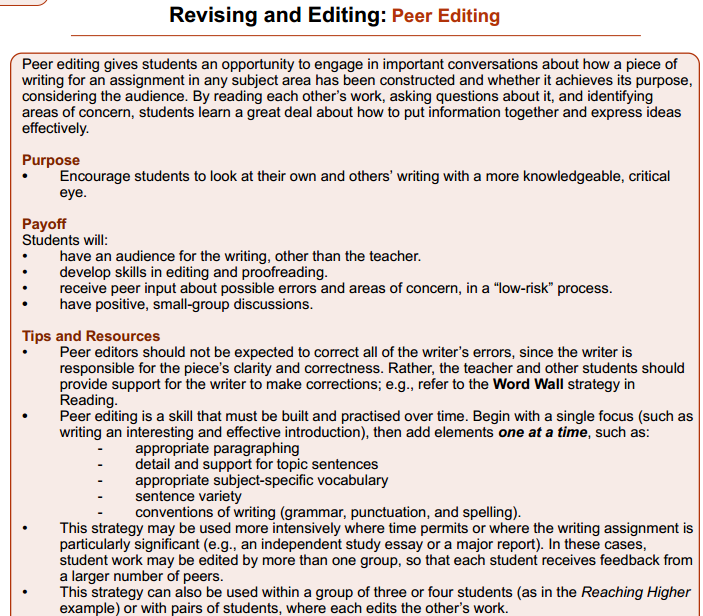 http://www.edu.gov.on.ca/eng/studentsuccess/thinkliteracy/files/writing.pdf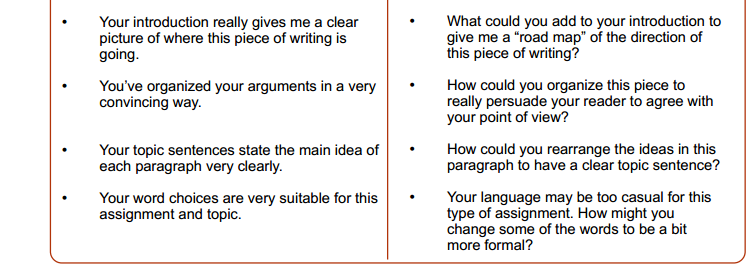 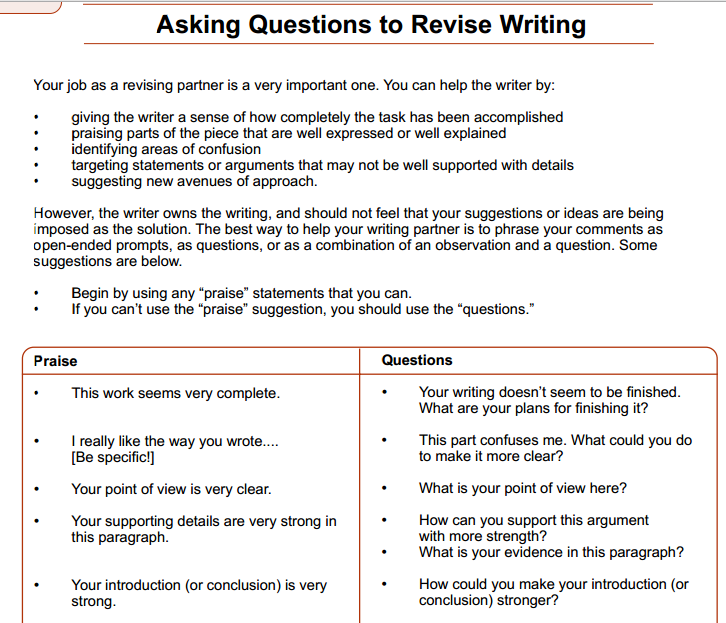 Writing Anchor StandardsStrategy1.Write arguments to support claims in an analysis of substantive topics or texts using valid reasoning and relevant and sufficient evidence.Arguments=  Many ideas for argument writing on pintrest boards http://www.pinterest.com/pin/212443307396547862/ or http://www.pinterest.com/elaseminars/writing-argument/2.Write informative/explanatory texts to examine and convey complex ideas and information clearly and accurately through the effective selection, organization, and analysis of content.analysis of content= Highlighting Strategyhttp://gse.buffalo.edu/org/writingstrategies/3-6highlighting.htminformative/explanatory texts = pages 145 – 149  http://www.edu.gov.on.ca/eng/studentsuccess/thinkliteracy/files/writing.pdf3.Write narratives to develop real or imagined experiences or events using effective technique, well-chosen details and well-structured event sequences.Narratives= Journals http://literacy.kent.edu/eureka/strategies/types_of_journals.pdfNarratives=  Unsent Letters Activity  http://literacy.kent.edu/eureka/strategies/unsent_letters09.pdf4.Produce clear and coherent writing in which the development, organization, and style are appropriate to task, purpose, and audience.Development=  The Boxing Match writing development sheettask, purpose, and audience= RAFT Strategy  http://literacy.kent.edu/eureka/strategies/raft.pdf5. Develop and strengthen writing as needed by planning, revising, editing, rewriting, or trying a new approach.Planning= “4 Paragraphs to Passing”  http://gse.buffalo.edu/org/writingstrategies/pdffiles/ambrose.pdftrying a new approach= The You Speak/ I Write Strategy  http://gse.buffalo.edu/org/writingstrategies/6-12youspeakIwrite.htm revising= CD Strategy    http://gse.buffalo.edu/org/writingstrategies/6-12enhancingdetails.htm or Asking Questions to Revise Guide Sheet or Editing and Revising; Peer Editing6.Use technology, including the Internet, to produce and publish writing and to interact and collaborate with others.to produce and publish writing=    Publishing Toolkit http://gse.buffalo.edu/org/writingstrategies/Toolbox/Publishing_Toolkit.htm7.Conduct short as well as more sustained research projects based on focused questions, demonstrating understanding of the subject under investigation.based on focused questions=  Q20 Strategy  http://gse.buffalo.edu/org/writingstrategies/6-12questionstooutline.htmdemonstrating understanding:= LINK Worksheet http://www.sccresa.org/downloads/common_core/link_20110329_115618_71.pdf8.Gather relevant information from multiple print and digital sources, assess the credibility and accuracy of each source, and integrate the information while avoiding plagiarism.Gather relevant information=  Column Notes (below)avoiding plagiarism= Citation Guide  http://library.csun.edu/Guides/ResearchStrategies/CitationStyleGuides9.Draw evidence from literary or informational texts to support analysis, reflection, and research.Draw evidence= CEE Pyramid (below)10.Write routinely over extended time frames (time for research, reflection, and revision) and shorter time frames (a single sitting or a day or two) for a range of tasks, purposes, and audiences.11. Develop personal, cultural, textual, and thematic connection within and across genres as they respond to texts through written, digital, and oral presentation, employing a variety of media and genres. Connect key word or phrase from piece #1Supportive detail or explanation from piece #1 Supportive detail or explanation from piece #1Personal comment of details or explanationTopic from the textWhat you learned fromreading the textOpinions, observations,thoughts regarding the topic